Make a regular donationThank you for supporting Venture Trust!  You can set up a standing order to Venture Trust by filling in your donation details below, and posting this form back to us. We’ll then contact your bank to set up the standing order according to your instructions.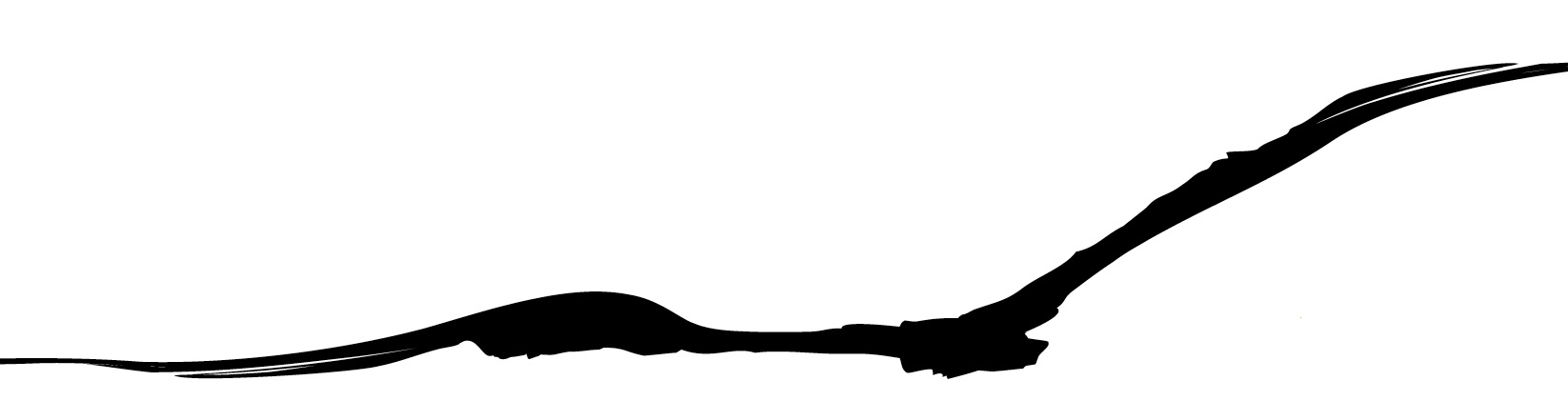 I wish to support Venture Trust by donating £ _______________ on a monthly/annual* basis (*delete as appropriate)If monthly: I would like to make my donation on the _______________ (date) of each month If annually: I would like to make my donation on _______________ (date)Start date: _______________ End date: _______________ (or ‘indefinite’)Name of your bank: _________________________________________________________________Address of your bank:________________________________________________________________Account number: _____________________ Sort code: ____________________Title: _______ First name: __________________________ Surname: __________________________Home address:  _______________________________________________________________________________________________________________________________________________________Postcode: ________________________ Phone number: ____________________________________Email address: ______________________________________________________________________
Payee: 			Venture Trust	Bank sort code: 		83-24-09	Bank account number: 	00182049 Signature: _______________________________________ Date: _____________________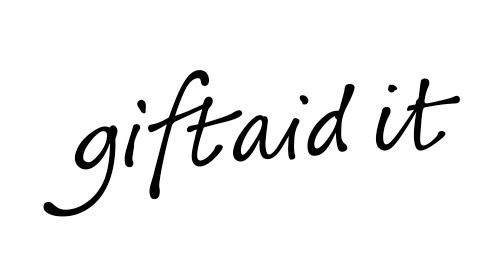 Boost your donation by 25p of Gift Aid for every £1 you donate Gift Aid is reclaimed by Venture Trust from the tax you pay for the current tax year. Your address is needed to identify you as a current UK taxpayer.In order to Gift Aid your donation you must tick the box below:I want to Gift Aid my donation of £______________ and any donations I make in the future to Venture Trust. I am a UK taxpayer and understand that if I pay less Income Tax and/or Capital Gains Tax than the amount of Gift Aid claimed on all my donations in that tax year it is my responsibility to pay any difference. Please notify Venture Trust if you want to cancel this declaration, change your name or home address or if you no longer pay sufficient tax on your income and/or capital gains.Please tick this box so that we can keep you up to date about the work we’re doing.  We will use your email supplied above.  If you would like updates by post please get in touch.  We will never pass your details on to anyone else.Please return this form in the post to: Venture Trust, Argyle House, 3 Lady Lawson Street, Edinburgh, EH3 9DR, or by email to: funding@venturetrust.org.uk 